LOGIFÖRTECKNING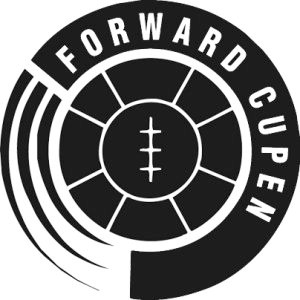 Ifylles och lämnas till skolvärdenFörening ……………..……………………Åldersklass ……………… Namn 	 	 	 	Personnummer ………………………………………………….. 	………………………….. ………………………………………………….. 	………………………….. Jag har tagit del av de förläggningsregler som gäller för skolan och jag sover själv med laget på skolan. …………………………………………………. 	……………………….. underskrift ansvarig ledare 		 mobil tel. under cupen ………………………………………………….. ………………………….. ………………………………………………….. ………………………….. ………………………………………………….. ………………………….. ………………………………………………….. ………………………….. ………………………………………………….. ………………………….. ………………………………………………….. ………………………….. ………………………………………………….. ………………………….. ………………………………………………….. ………………………….. ………………………………………………….. ………………………….. ………………………………………………….. ………………………….. ………………………………………………….. ………………………….. ………………………………………………….. ………………………….. ………………………………………………….. ………………………….. ………………………………………………….. ………………………….. ………………………………………………….. ………………………….. ………………………………………………….. ………………………….. ………………………………………………….. ………………………….. 